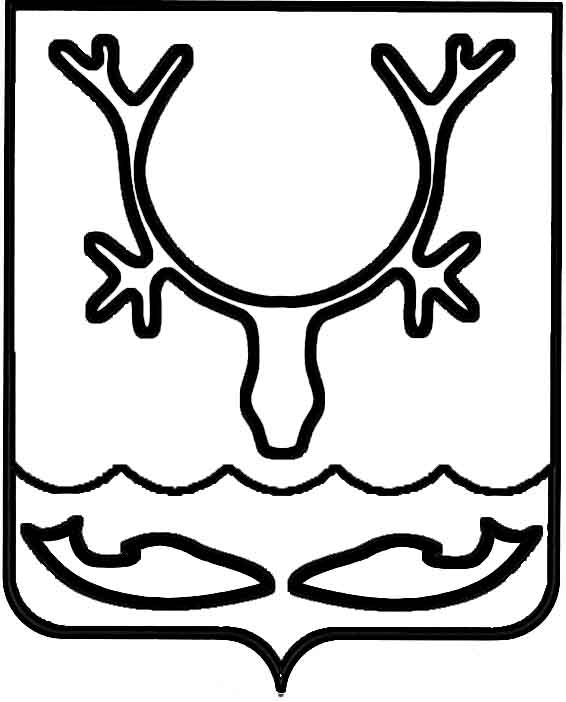 Администрация муниципального образования
"Городской округ "Город Нарьян-Мар"ПОСТАНОВЛЕНИЕОб утверждении Положения о порядке приема и рассмотрения документов                      о включении в стаж муниципальной службы для установления пенсии за выслугу лет иных периодов работы (службы) Руководствуясь частью 2 статьи 5 Закона Ненецкого автономного округа          от 25.10.2010 № 73-ОЗ "О пенсии за выслугу лет лицам, замещавшим должности муниципальной службы в Ненецком автономном округе", пунктом 4.4. Положения 
"О комиссии по установлению стажа муниципальной службы в органах местного самоуправления МО "Городской округ "Город Нарьян-Мар", утвержденного решением Совета городского округа "Город Нарьян-Мар" от 25.04.2019 № 618-р,  Администрация муниципального образования "Городской округ "Город Нарьян-Мар"   П О С Т А Н О В Л Я Е Т:1.	Утвердить Положение о порядке приема и рассмотрения документов              о включении в стаж муниципальной службы для установления пенсии за выслугу лет иных периодов работы (службы) согласно Приложению к настоящему постановлению.2.	Признать утратившим силу постановление Администрации МО "Городской округ "Город Нарьян-Мар" от 16.01.2019 № 42 "Об утверждении Положения                о порядке включения в стаж муниципальной службы для установления пенсии           за выслугу лет иных периодов службы (работы)".3.	Настоящее постановление вступает в силу со дня его официального опубликования. Положение о порядке приема и рассмотрения документов о включении в стаж муниципальной службы для установления пенсии за выслугу лет иных периодов работы (службы)1.	Настоящим Положением в соответствии с частью 2 статьи 5 Закона Ненецкого автономного округа от 25.10.2010 № 73-ОЗ "О пенсии за выслугу лет лицам, замещавшим должности муниципальной службы в Ненецком автономном округе" и пунктом 4.4. Положения "О комиссии по установлению стажа муниципальной службы в органах местного самоуправления МО "Городской округ "Город Нарьян-Мар", утвержденного решением Совета городского округа "Город Нарьян-Мар" от 25.04.2019 № 618-р, устанавливается порядок приема и рассмотрения документов о включении в стаж муниципальной службы для установления пенсии 
за выслугу лет иных периодов работы (службы) на отдельных должностях руководителей и специалистов предприятий, учреждений и организаций, расположенных в Ненецком автономном округе, опыт и знание работы в которых необходимы муниципальным служащим для выполнения должностных обязанностей в соответствии с должностной инструкцией муниципального служащего (далее – иные периоды).2.	Указанные периоды работы в совокупности не более пяти лет включаются 
в стаж муниципальной службы на основании распоряжения главы муниципального образования "Городской округ "Город Нарьян-Мар" (далее – глава города 
Нарьян-Мара).3.	Решение главы города Нарьян-Мара принимается на основании рекомендации комиссии по установлению стажа муниципальной службы (далее – Комиссия) не позднее 14 рабочих дней со дня регистрации заявления.4.	Заявление о включении иных периодов в стаж муниципальной службы 
для назначения пенсии за выслугу лет с необходимыми документами подается на имя главы города Нарьян-Мара. 5.	Для работников Управления финансов Администрации муниципального образования "Городской округ "Город Нарьян-Мар" кроме документов, указанных 
в пункте 4 настоящего Положения, направляются также представление руководителя 
о включении в стаж муниципальной службы иных периодов, копии трудовой книжки и должностной инструкции, заверенные по месту работы.6.	Документы, указанные в пунктах 4, 5 настоящего Положения, направляются в отдел муниципальной службы и кадров управления делами 
для рассмотрения на заседании Комиссии.7.	Копия решения о включении в стаж муниципальной службы иных периодов либо отказ в принятии такого решения направляется заявителю в течение 
3 рабочих дней со дня его принятия.28.05.2019№532Глава города Нарьян-Мара О.О. БелакПриложениеУТВЕРЖДЕНОпостановлением Администрации муниципального образования "Городской округ "Город Нарьян-Мар" от 28.05.2019 № 532